        Vassenden Barnehage sa. Års-hjul for barnehageåret 2023 /2024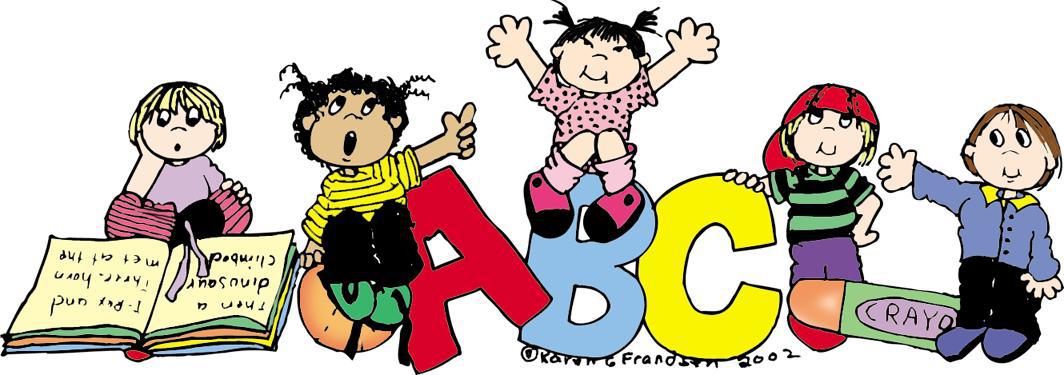 MånadDatoGjeldandeKlokkeslettX =StengtAugust 202221.augustNytt barnehageår 06.45 – 16.45 VelkomneSeptember18.sept. 21.septPlanleggingsdagForeldremøteHeile dagen19.30 -21.00XVelkomneOktober24.oktForut basar14.30 – 16.30VelkomneNovember3.novPlanleggingsdagHeile dagenXDesemberv.49 (ein av dagane) 05.des 13. des. 19.des 25. /26. KyrkjevandringJulefrukostLucia. – Førskuleborna syng mm. for dei andre i bhg.Nissefest1.juledag og 2. juledagFør lunsj 07.00 –09.0010.00 - 11.0010.00- 13.00StengtFor BarnaVelkomneFor bornaFor bornaXJanuar 202301.01.2024        29.januar1. nyttårsdagPlanleggingsdagStengtHeile dagenXXFebruar13.februarKarneval10.00 – 13.00For bornaMars19. mars27.mars28. 29. marsPåskefrokost Onsdag før Skjærtorsdag Skjærtorsdag, Langfredag, 07.00 – 09.00 Stengjer kl.12.00StengtVelkomneTil 12.00XApril01.april2. påskedagStengtXMai1.mai09.mai10.mai17.mai 20.maiArbeidardagenKristihimmelfartsdagPlanlegggingsdagGrunnlovsdag2. pinsedagStengtStengtHeile dagenStengtStengtXXXXXJuni6.juni10.06.  13juniAvsluttings-fest for førskulegruppa m/fam.Plandag i barnehagenForeldrearrangement 17.00 – 19.00Heile dagen14.30 – 16.30VelkomneXVelkomne